CAS Leadership – Anmeldeformular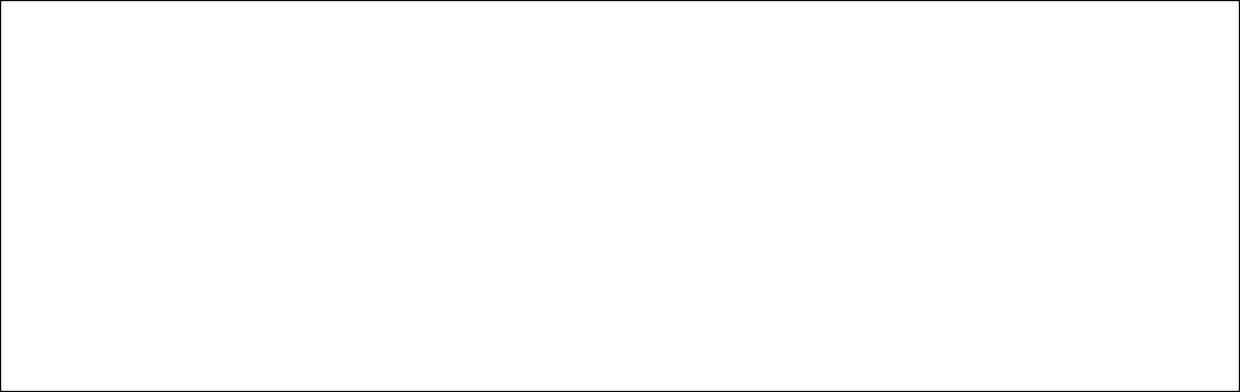 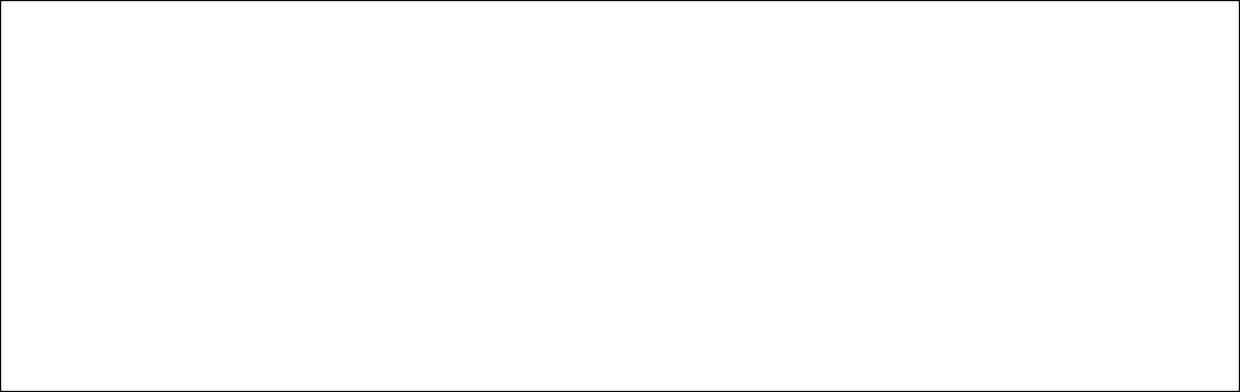 1 falls vorhanden, bitte zwingend angeben, sonst bitte "keine" vermerkenPersonalienPersonalienMatrikelnummer1TitelNameVornameGeburtsdatumMutterspracheHeimatort (nur für Schweizer/innen)NationalitätAHV/AVS Nummer1PrivatadressePrivatadresseStrassePostleitzahlOrtTelefonMobileEmailGeschäftsadresseGeschäftsadresseFirma/ Abteilungz.H./ KostenstelleStrassePostleitzahlOrtTelefonMobileEmailURLAdresse für Korrespondenz und RechnungenAdresse für Korrespondenz und RechnungenPrivatadresse	GeschäftsadresseEmail-KorrespondenzRechnungenAusbildungAusbildungFührungserfahrungAktueller Arbeitgeber, berufliche Funktionen und AufgabenBemerkungenKonditionenAlle Angaben werden vertraulich behandelt.Anmeldungen werden gemäss Eingang behandelt.Sie erhalten eine Eingangsbestätigung.Die Studienleitung bestimmt über die Aufnahme.Die Organisatoren behalten sich das Recht für Änderungen vor, insbesondere was die Durchführung der Module und die Dozierenden betrifft.Die Anmeldung ist verbindlich.Eine Abmeldung vor Kursbeginn wird mit 1000.-CHF belastet.Wird der Studiengang nicht besucht, besteht kein Anspruch auf Rückerstattung oder Erlass der Kursgelder. Der Abschluss einer Annullationskostenversicherung ist den einzelnen Teilnehmenden überlassen.Gerichtsstand ist 3000 Bern. Es gilt Schweizer Recht.AnmeldungIch melde mich für den CAS Leadership an.Für eine definitive Aufnahme brauche ich eine Aufnahmebestätigung der Studienleitung.Bei Aufnahme schulde ich der Universität Bern die Kursgebühren von 9'800.- CHF (vor Kursbeginn fällig).Ort und Datum:Unterschrift: